Confidential Sexual Violence Advocate ApplicationApplicant InformationEducation(Training Course Certification requires your attendance at each of the 12 sessions)                          (revised 1/16)Mail to: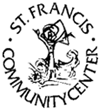 Meghan McAleer4700 Long Beach Boulevard
Long Beach Township, NJ 08008-3926
                   (609)-494-1554St. Francis Counseling Service
Sexual Abuse and Assault ProgramFull Name:Date:LastFirstM.I.Address:Street AddressApartment/Unit #CityStateZIP CodePhone:EmailDate of birth:List any outside activities in which you participate, organizations or volunteer activities__________________________________________________________________________________________________________________________________________________________________________________________________List any prior experience or college curriculum you received  in dealing with people in crisis situationsWhen, where, and how long?___________________________________________________________________________________________________________________________________________________________________________________________________________________________________________________________________________________________________________________________________________________________________________________________________________________________________________________________________Place of Employment_____________________________________________________________________________________Position:_____________________________________________________________________________________Please share reasons you wish to be a Confidential Sexual Violence Advocate. __________________________________________________________________________________________________________________________________________________________________________________________________________________________________________________________________________________________________________________________________________________________________________________________________________________________________________________________________________________________________________________________________________________________________________________________High School:Address:From:To:Did you graduate?YESNODiploma::College:Address:From:To:Did you graduate?YESNODegree:Other:Address:From:To:Did you graduate?YESNODegree:Have you ever been the victim of rape or sexual abuse or had a close friend or relative who has been a victim? (Your response is optional.)YESNO________________________________________________________________________________________________________________________________________________________________________________________________________________________________________________________________________________________________________________________________________________________________________________________________________________________________________________________________________________________________________________________________________________________________________________________________________________________________________________________________________________________________________________________________________________________________________________________________________________________________________________________________________________________________________________________________________________________________________________________________________________________________________________________________________________________________________________________________________________________________________________________________________________________________________________________________________________________________________________________________________________________________________________________________________________________________________________________________________________________________________________________________________________________________________________________________________________________________________________________________________________________________________________________________________________________________________________________________________________________________________________________________________________________________________________________________________________________________________________________________________________________________________________________________________________________________________________________________________________________________________________________________________________________________________________________________________________________________________________________________________________________________________CSVAs are required to pick-up at minimum 3, 8hr shifts per month. Would this be a requirement you can fulfill, once certified?  YESNO(If No, please explain) ______________________________________________________________________________________________________________________________________________________________________________________________Please feel free to list any other information you feel you would like us to know that is pertinent to this program. ______________________________________________________________________________________________________________________________________________________________________________________________How did you hear about the program? _____________________________________________________________________________________________________________________________________________________________________________________________Signature:Date: